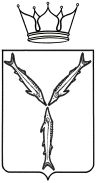 МИНИСТЕРСТВО ТРАНСПОРТА И ДОРОЖНОГО ХОЗЯЙСТВАСАРАТОВСКОЙ ОБЛАСТИП Р И К А Зот _______________ № _______________г. Саратов1. Установить межмуниципальный маршрут регулярных перевозок пригородного сообщения по нерегулируемым тарифам «Саратов – Песчанка – Аткарск». Данному маршруту регулярных перевозок пригородного сообщения присвоить регистрационный номер маршрута 
10 – ММС, порядковый номер маршрута – 628.2. Установить следующий путь следования транспортных средств по межмуниципальному маршруту регулярных перевозок междугородного сообщения № 628 «Саратов – Песчанка – Аткарск»:в прямом направлении:- от начального остановочного пункта «Саратов АВ» по улицам 
1-й Ленинский проезд, им. Емлютина Д.В., Кутякова, Большая Садовая, Тракторная, проспект им. 50 лет Октября, улице Буровой, Московскому шоссе далее по автомобильной дороге федерального значения Р-158 «Нижний Новгород-Арзамас-Саранск-Исса-Пенза-Саратов» через село Широкое и село Большая Каменка Татищевского муниципального района, далее по автомобильной дороге «Аткарск-Песчанка» -автомобильная дорога «Р-158 «Нижний Новгород-Арзамас-Саранск-Исса-Пенза-Саратов» через село Песчанка и деревню Старая Ивановка Аткарского муниципального района в город Аткарск Аткарского муниципального района (по улицам Лермонтова, Волгоградский проезд, 30 лет Победы, Чернышевского, Республиканская, Гагарина) до конечного остановочного пункта «Аткарск АС»;в обратном направлении:	- от конечного остановочного пункта «Аткарск АС» по улицам Гагарина, Республиканская, Чернышевского,30 лет Победы, Гоголя, Волгоградский проезд, Лермонтова далее по автомобильной дороге «Аткарск-Песчанка»-автомобильная дорога «Р-158 «Нижний Новгород-Арзамас-Саранск-Исса-Пенза-Саратов» через деревню Старая Ивановка и село Песчанка Аткарского муниципального района, далее по автомобильной дороге федерального значения Р-158 «Нижний Новгород-Арзамас-Саранск-Исса-Пенза-Саратов» через село Большая Каменка и село Широкое Татищевского муниципального района в город Саратов (по Московскому шоссе, улицам им. А.П. Шехурдина, Тракторная, Большая Садовая, Московская) до начального остановочного пункта «Саратов АВ».Установить в пути следования транспортных средств по межмуниципальному маршруту регулярных перевозок междугородного сообщения № 628 «Саратов – Песчанка – Аткарск» следующие остановочные пункты:- «Саратов (Автовокзал)»;- «Сторожевка»;- «Широкое»;- «Большая Каменка»;- «Полчаниновка»;- «Песчанка»;- «Александровка»;- «Старая Ивановка»;- «Барановка-1»;- «Аткарск (Автостанция)».4. Установить максимальное количество транспортных средств, которое допускается использовать для перевозок пассажиров и багажа по маршруту, в количестве  транспортных средств (автобусов) малого класса – 
1 единица.5. Отделу организации транспортного обслуживания всеми видами пассажирского транспорта, включая такси управления транспорта 
включить сведения об установленном межмуниципальном маршруте в реестр межмуниципальных маршрутов регулярных перевозок в 
Саратовской области в течение 5 рабочих дней со дня издания настоящего приказа.6. Контроль за исполнением настоящего приказа возложить на заместителя министра Козаченко И.А.Министр										          А.В. ПетаевПроект приказа министерства транспорта и дорожного хозяйства «Об установлении межмуниципального маршрута регулярных перевозок междугородного сообщения № 628 «Саратов – Песчанка - Аткарск». Заключения по результатам независимой антикоррупционной экспертизы принимаются в рабочее время с 07.11.2022 г. по 13.12.2022 г.: на бумажном носителе – по адресу: г. Саратов, 
ул. 1-я Садовая, 104; электронной почтой – на адрес: SavoninVD@saratov.gov.ru; факсом - по номеру: 24-61-36. Телефон для справок по вопросам представления заключений по результатам независимой антикоррупционной экспертизы: 24-61-04.Об установлении межмуниципального маршрута регулярных перевозок 
междугородного сообщения 
№ 628 «Саратов – Песчанка – Аткарск»В соответствии со статьей 12 Федерального закона от 13 июля 
2015 года № 220-ФЗ «Об организации регулярных перевозок пассажиров и багажа автомобильным транспортом и городским наземным электрическим транспортом в Российской Федерации и о внесении изменений в отдельные законодательные акты Российской Федерации», статьей 4 Закона Саратовской области от 28 марта 2016 года № 31-ЗСО «Об отдельных вопросах организации регулярных перевозок пассажиров и багажа автомобильным транспортом и городским наземным электрическим транспортом в Саратовской области» и постановлением Правительства Саратовской области от 13 апреля 2017 года № 180-П «О порядке установления, изменения и отмены межмуниципальных маршрутов регулярных перевозок на территории области», ПРИКАЗЫВАЮ: